 MASTER M2                        Machines electriques                       Semestre S3                   2023/2024 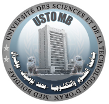 UNIVERSITE DES SCIENCES ET DE LA TECHNOLOGIE D’ORAN Mohamed BOUDIAFFACULTE DE GENIE ELECTRIQUEDépartement d'Electrotechnique8h-9h309h30-11h11h-12h3012h30 - 14h14h-15h30DIM.TP1-1/TP1-2 :  CAOME : AZZOUZTP2-1/TP2-2 : MES : TAIEB BRAHIMTP1-1/TP1-2 :   MES : TAIEB BRAHIMTP2-1/TP2-2 :   CAOME : AZZOUZERAE : BADACHEEIDDMme MEDJAOUI8304LUN.RTME : BACHIRMES : TAIEB BRAHIMTD: MES:  TAIEB BRAHIMRDCMMr CHEBRE8304MAR.TP2-1/TP2-2 : RTME : BACHIRSalle 8211-BTD: RTME:  BACHIR IDME : BOUDINAR NLEMr OUIDDIR8304MER.CME : BENDIABDELLAHTD: CME: BENDIABDELLAHCAOME : AZZOUZJEU.TP1-1/TP1-2 :  RTME : BACHIR      S : 8213TP2-1/TP2-2 : IDME : BOUDINARTP1-1/TP1-2 : IDME : BOUDINARTP2-1/TP2-2 :  CME : Mme KENDOUCITP1-1/TP1-2 : CME :  Mme KENDOUCICours : S 8401
TD : S 8401TP – MES : Labo 8 -1 02 /1TP – IDME : 8117-1TP – CME : 8213TP – CAOME : 8213MES : Machines Electriques Spéciales
RTME: Régimes Transitoires des Machines Electriques
CAOME: Conception Assistée par Ordinateur des Machines Electriques
IDME: Identification et Diagnostique des Machines Electriques
ERAE: Echauffement et Refroidissement des Actionneurs Electromécaniques
CME: Commande des Machines Electriques
NLE: Normes et Législation en Electrotechnique
EIDD: Ecologie Industrielle et Développement Durable
RDCM: Recherche Documentaire et Conception de Mémoire